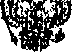 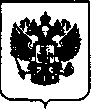 министерство юстиции российской 4£дфлцииЗАРЕГИСТРИРОВАНОРегистрационный № ^*/&Qfeглавный государственный санитарный врач российской федерацииПОСТАНОВЛЕНИЕ23.12.2016Москва№ 195	|О приостановлении розничной торговли спиртосодержащей непищевой продукциейЯ, Главный государственный санитарный врач Российской Федерации А.Ю. Попова, в связи со случаями массовых острых отравлений  людей спиртосодержащей непищевой продукцией, в том числе со смертельными исходами, в соответствии с Федеральным законом от 30.03.1999 № 52-ФЗ «О  санитарно-эпидемиологическом  благополучии   населения»   (Собрание законодательства Российской Федерации, 1999, № 14, ст. 1650; 2001!, № 1 (ч. 1), ст. 2; 2003, № 2, ст. 167; № 27 (ч. 1), ст. 2700; 2004, № 35, ст). 3607 2005, № 19, ст. 1752; 2006, № 1, ст. 10; № 52 (ч. 1), ст. 5498; 2007, № \ (ч. 1) ст. 21, 29; № 27, ст. 3213; № 46, ст. 5554; № 49, ст. 6070; 2008, № 24, ст. 2801 № 29 (ч. 1), ст. 3418; № 30 (ч. 2), ст. 3616; № 44, ст. 4984; № 52 (ч. 1) ст. 6223; 2009, № 1, ст. 17; 2010, № 40, ст. 4969; 2011, № 1, ст. 6; № 30  (ч. 1) ст. 4563, ст. 4590, ст. 4591, ст. 4596; № 50, ст. 7359; 2012, № 24,  ст. 3069 № 26, ст. 3446; 2013, № 27, ст. 3477; № 30 (ч. 1), ст. 4079; № 48, ст1 6165 2014, № 26 (ч. 1), ст. 3366, ст. 3377; 2015, № 1 (ч. 1), ст. 11; № 27, ст. 3951 №29 (ч. 1), ст. 4339, ст. 4359) постановляю:Юридическим лицам и индивидуальным предпринимателям приостановить на срок 30 суток розничную торговлю спиртосодержащей непищевой продукцией с содержанием этилового спирта более 25 процентов объема готовой продукции (за исключением парфюмерной продукции и стеклоомывающих жидкостей).Высшим должностным лицам субъектов Российской Федерации  (руководителям высшего исполнительного органа государственной  власти субъектов Российской Федерации) рекомендовать:	2.1.	принять    необходимые    меры    для    обеспечения    исполнения настоящего постановления;2.2.	активизировать работу по информированию населения о возможной
опасности для жизни и здоровья людей в связи с употреблением алкогольной
и спиртосодержащей продукции.	3.	Руководителям управлений Роспотребнадзора по субъектам
Российской Федерации и на железнодорожном транспорте:обеспечить контроль за исполнением настоящего постановления;при проведении мероприятий по государственному надзору за организациями, осуществляющими производство и оборот алкогольной и спиртсодержащей продукции, в случаях выявления нарушений законодательства в области санитарно-эпидемиологического благополучия населения и защиты прав потребителей в полной мере использовать меры административного воздействия.Настоящее постановление вступает в силу со дня его официального опубликования.	Контроль за выполнением настоящего постановления оставляю за собой.	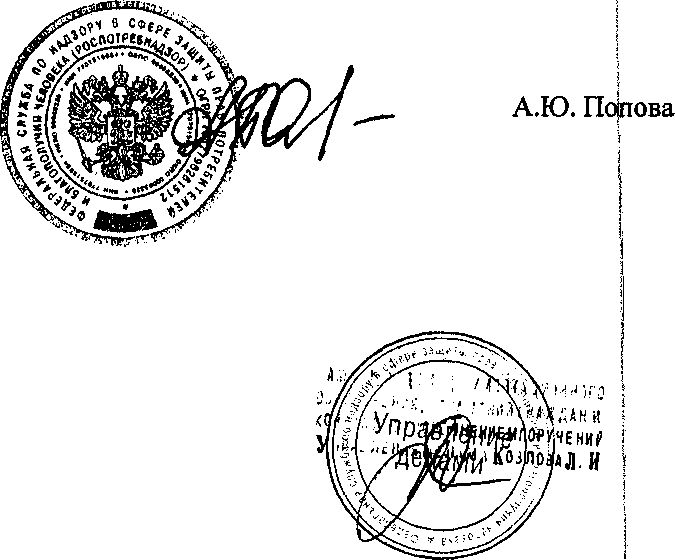 